Charlotte's Web Site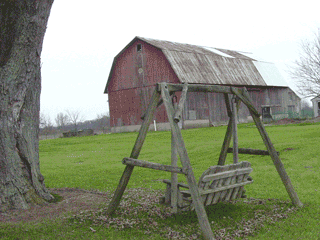 123 Main StreetBrighton MI 48116Friday, August 20, 2013Dear Friends and Clients,Welcome to Charlotte's Website. Our “Farm Fresh” approach has been profitable this year. This Quarterly Report –focuses on our - product sales and our new product releases. Sincerely,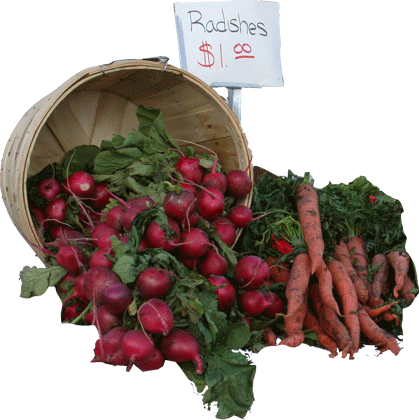 ElizabethProducts In StockApples, Fruit, 25Bananas, Fruit, 12Kiwi, Fruit, 14Peppers, Veggie, 50Tomato, Fruit, 10RomaBetter BoySample HeadingLorem ipsum dolor sit amet, consectetur adipisicing elit, sed do eiusmod tempor incididunt ut labore et dolore magna aliqua. Ut enim ad minim veniam, quis nostrud exercitation ullamco laboris nisi ut aliquip ex ea commodo consequat. Duis aute irure dolor in reprehenderit in voluptate velit esse cillum dolore eu fugiat nulla pariatur. Excepteur sint occaecat cupidatat non proident, sunt in culpa qui officia deserunt mollit anim id est laborum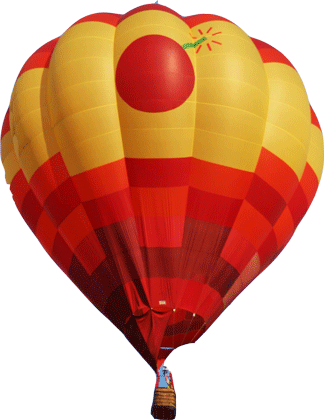 Sample HeadingLorem ipsum dolor sit amet, consectetur adipisicing elit, sed do eiusmod tempor incididunt ut labore et dolore magna aliqua. Ut enim ad minim veniam, quis nostrud exercitation ullamco laboris nisi ut aliquip ex ea commodo consequat. Duis aute irure dolor in reprehenderit in voluptate velit esse cillum dolore eu fugiat nulla pariatur. Excepteur sint occaecat cupidatat non proident, sunt in culpa qui officia deserunt mollit anim id est laborum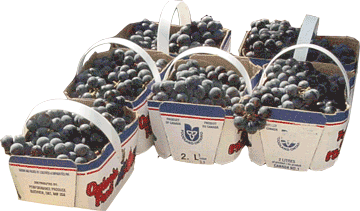 Apples Sales RevenuePeanut Pumpkin Sales RevenueTurban Squash Sales RevenueTurban Squash Sales RevenueTurban Squash Sales RevenueNew Products in ProductionNew Products in ProductionNew Products in ProductionWinesap ApplesStayman, also known as Winesap, has a smooth, thick greenish-yellow skin is covered with flushes of red and dark red. Inside, it has firm, tender, finely-textured juicy, crisp yellowish-green flesh with a tangy, spicy taste. People love to make pies and cider with these apples.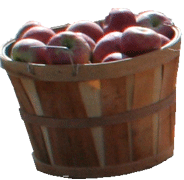 Peanut PumpkinsPeanut Pumpkins are also known as Galeuse d'Eysines, Courge Brodee Galeuse, and warted sugar marrow. They are about 11.5" in diameter and 6.5" inches high. They weigh about 18 pounds.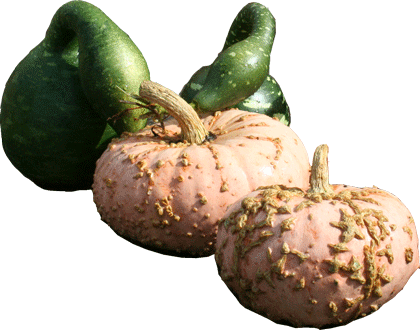 Turban SquashA winter squash with amazing coloration and shapes. They are about 3” in diameter and 4.5” high. They weigh about half a pound.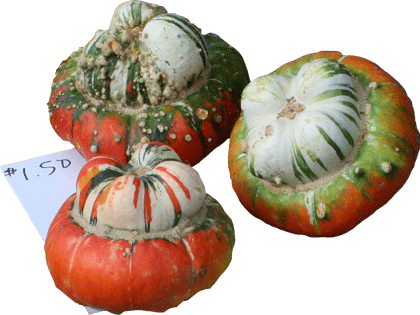 Sunflower SeedsOrganic sunflower seeds are a rich source of vitamins and minerals. In addition to linoleic acid (an essential fatty acid), sunflower seeds are also an excellent source of dietary fiber, some amino acids (especially tryptophan), Vitamin E, B Vitamins and minerals such as copper, manganese, potassium, magnesium, iron, phosphorus, selenium, calcium and zinc. Additionally, they are rich in cholesterol-lowering phytosterols.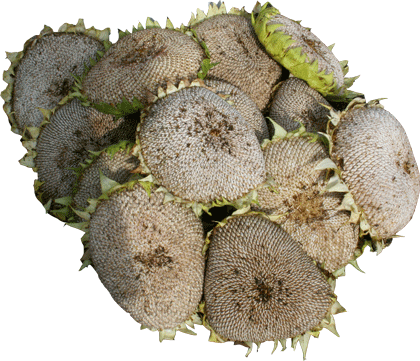 Initial200Increment  20DateProduct Net QuantityRevenueFebruary 1, 2013Apples $     3.50 200 $       700.00 February 2, 2013Apples $     3.50 220 $       770.00 February 3, 2013Apples $     3.50 240 $       840.00 February 4, 2013Apples $     3.50 260 $       910.00 February 7, 2013Apples $     3.50 280 $       980.00 February 8, 2013Apples $     3.50 300 $    1,050.00 February 9, 2013Apples $     3.50 320 $    1,120.00 February 10, 2013Apples $     3.50 340 $    1,190.00 February 11, 2013Apples $     3.50 360 $    1,260.00 February 14, 2013Apples $     3.50 380 $    1,330.00 February 15, 2013Apples $     3.50 400 $    1,400.00 February 16, 2013Apples $     3.50 420 $    1,470.00 February 17, 2013Apples $     3.50 440 $    1,540.00 February 18, 2013Apples $     3.50 460 $    1,610.00 February 21, 2013Apples $     3.50 480 $    1,680.00 February 22, 2013Apples $     3.50 500 $    1,750.00 February 23, 2013Apples $     3.50 520 $    1,820.00 February 24, 2013Apples $     3.50 540 $    1,890.00 February 25, 2013Apples $     3.50 560 $    1,960.00 February 28, 2013Apples $     3.50 580 $    2,030.00       7,800  $   27,300.00 Initial300Increment  30DateProduct Net QuantityRevenueFebruary 1, 2013Peanut Pumpkins $     2.50 300 $       750.00 February 2, 2013Peanut Pumpkins $     2.50 330 $       825.00 February 3, 2013Peanut Pumpkins $     2.50 360 $       900.00 February 4, 2013Peanut Pumpkins $     2.50 390 $       975.00 February 7, 2013Peanut Pumpkins $     2.50 420 $    1,050.00 February 8, 2013Peanut Pumpkins $     2.50 450 $    1,125.00 February 9, 2013Peanut Pumpkins $     2.50 480 $    1,200.00 February 10, 2013Peanut Pumpkins $     2.50 510 $    1,275.00 February 11, 2013Peanut Pumpkins $     2.50 540 $    1,350.00 February 14, 2013Peanut Pumpkins $     2.50 570 $    1,425.00 February 15, 2013Peanut Pumpkins $     2.50 600 $    1,500.00 February 16, 2013Peanut Pumpkins $     2.50 630 $    1,575.00 February 17, 2013Peanut Pumpkins $     2.50 660 $    1,650.00 February 18, 2013Peanut Pumpkins $     2.50 690 $    1,725.00 February 21, 2013Peanut Pumpkins $     2.50 720 $    1,800.00 February 22, 2013Peanut Pumpkins $     2.50 750 $    1,875.00 February 23, 2013Peanut Pumpkins $     2.50 780 $    1,950.00 February 24, 2013Peanut Pumpkins $     2.50 810 $    2,025.00 February 25, 2013Peanut Pumpkins $     2.50 840 $    2,100.00 February 28, 2013Peanut Pumpkins $     2.50 870 $    2,175.00 11,700  $   29,250.00 Initial100Increment  15DateProduct Net QuantityRevenueFebruary 1, 2013Turbin Squash $     1.50 100 $       150.00 February 2, 2013Turbin Squash $     1.50 115 $       172.50 February 3, 2013Turbin Squash $     1.50 130 $       195.00 February 4, 2013Turbin Squash $     1.50 145 $       217.50 February 7, 2013Turbin Squash $     1.50 160 $       240.00 February 8, 2013Turbin Squash $     1.50 175 $       262.50 February 9, 2013Turbin Squash $     1.50 190 $       285.00 February 10, 2013Turbin Squash $     1.50 205 $       307.50 February 11, 2013Turbin Squash $     1.50 220 $       330.00 February 14, 2013Turbin Squash $     1.50 235 $       352.50 February 15, 2013Turbin Squash $     1.50 250 $       375.00 February 16, 2013Turbin Squash $     1.50 265 $       397.50 February 17, 2013Turbin Squash $     1.50 280 $       420.00 February 18, 2013Turbin Squash $     1.50 295 $       442.50 February 21, 2013Turbin Squash $     1.50 310 $       465.00 February 22, 2013Turbin Squash $     1.50 325 $       487.50 February 23, 2013Turbin Squash $     1.50 340 $       510.00 February 24, 2013Turbin Squash $     1.50 355 $       532.50 February 25, 2013Turbin Squash $     1.50 370 $       555.00 February 28, 2013Turbin Squash $     2.50 385 $       962.50       4,850  $    7,660.00 Initial100Increment  10DateProduct Net QuantityRevenueFebruary 1, 2013Sunflower Seeds $     2.25 100 $       225.00 February 2, 2013Sunflower Seeds $     2.25 110 $       247.50 February 3, 2013Sunflower Seeds $     2.25 120 $       270.00 February 4, 2013Sunflower Seeds $     2.25 130 $       292.50 February 7, 2013Sunflower Seeds $     2.25 140 $       315.00 February 8, 2013Sunflower Seeds $     2.25 150 $       337.50 February 9, 2013Sunflower Seeds $     2.25 160 $       360.00 February 10, 2013Sunflower Seeds $     2.25 170 $       382.50 February 11, 2013Sunflower Seeds $     2.25 180 $       405.00 February 14, 2013Sunflower Seeds $     2.25 190 $       427.50 February 15, 2013Sunflower Seeds $     2.25 200 $       450.00 February 16, 2013Sunflower Seeds $     2.25 210 $       472.50 February 17, 2013Sunflower Seeds $     2.25 220 $       495.00 February 18, 2013Sunflower Seeds $     2.25 230 $       517.50 February 21, 2013Sunflower Seeds $     2.25 240 $       540.00 February 22, 2013Sunflower Seeds $     2.25 250 $       562.50 February 23, 2013Sunflower Seeds $     2.25 260 $       585.00 February 24, 2013Sunflower Seeds $     2.25 270 $       607.50 February 25, 2013Sunflower Seeds $     2.25 280 $       630.00 February 28, 2013Sunflower Seeds $     2.25 290 $       652.50       3,900  $    8,775.00 Total Sales$  72,985.00Total Units Sold    28,250 DateProductRevenueFebruary 1, 2013All New Products $       1,825.00 February 2, 2013All New Products $       2,015.00 February 3, 2013All New Products $       2,205.00 February 4, 2013All New Products $       2,395.00 February 7, 2013All New Products $       2,585.00 February 8, 2013All New Products $       2,775.00 February 9, 2013All New Products $       2,965.00 February 10, 2013All New Products $       3,155.00 February 11, 2013All New Products $       3,345.00 February 14, 2013All New Products $       3,535.00 February 15, 2013All New Products $       3,725.00 February 16, 2013All New Products $       3,915.00 February 17, 2013All New Products $       4,105.00 February 18, 2013All New Products $       4,295.00 February 21, 2013All New Products $       4,485.00 February 22, 2013All New Products $       4,675.00 February 23, 2013All New Products $       4,865.00 February 24, 2013All New Products $       5,055.00 February 25, 2013All New Products $       5,245.00 February 28, 2013All New Products $       5,820.00  $     72,985.00 